Publicado en Madrid  el 15/05/2022 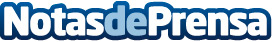 Logra Pedro Haces gran acuerdo con convenio laboral en gira por España Sella "Alianza histórica", CATEM con la Unión General de Trabajadores (UGT), la central sindical más grande de España. Esta unión permitirá a CATEM y a la UGT enfrentar a la Revolución Industrial 4.0Datos de contacto:Roberto Villareal+522222999706Nota de prensa publicada en: https://www.notasdeprensa.es/logra-pedro-haces-gran-acuerdo-con-convenio Categorias: Internacional Solidaridad y cooperación Recursos humanos Construcción y Materiales http://www.notasdeprensa.es